- مدربين ومدربات مؤهلين ومتخصصين في هذا المجال- شهادات معتمدة من وزارة التربية والتعليم- خصم خاص لطلاب كلية العلوم والدراسات الإنسانية بالغاط- حقائب مجانية- تقام الدورات في مبنى الكلية بالفترة المسائيةللتسجيل على الرابط التالي:https://docs.google.com/a/mu.edu.sa/forms/d/1fJpkjLGqT_ej7njFUvhMzAHbKskwW4fd2ZwsZ_TpsCM/viewform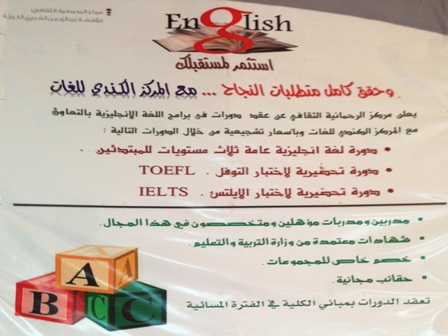 